关于上高县泗溪镇床里村老屋组中间农村黑臭水体点销号的公示根据生态环境部2019年11月发行的《农村黑臭水体治理工作指南》（试行）要求，经我县排查并经宜春市生态环境局核实，“泗溪镇床里村老屋组中间水沟”2020年识别为农村黑臭水体并列入省级监管农村黑臭水体清单。该黑臭水体水体类型为水沟，水体长度约100m，宽度约0.5m。2023年12月，泗溪镇人民政府对该处黑臭水体开展了整治工作，对水沟进行清淤，并铺设了盖板。2023年12月底，该处黑臭水体已基本完成整治工作。现对该黑臭水体进行销号处理，特此公示。宜春市上高生态环境局2024年1月29日泗溪镇床里村老屋组中间水沟整治前：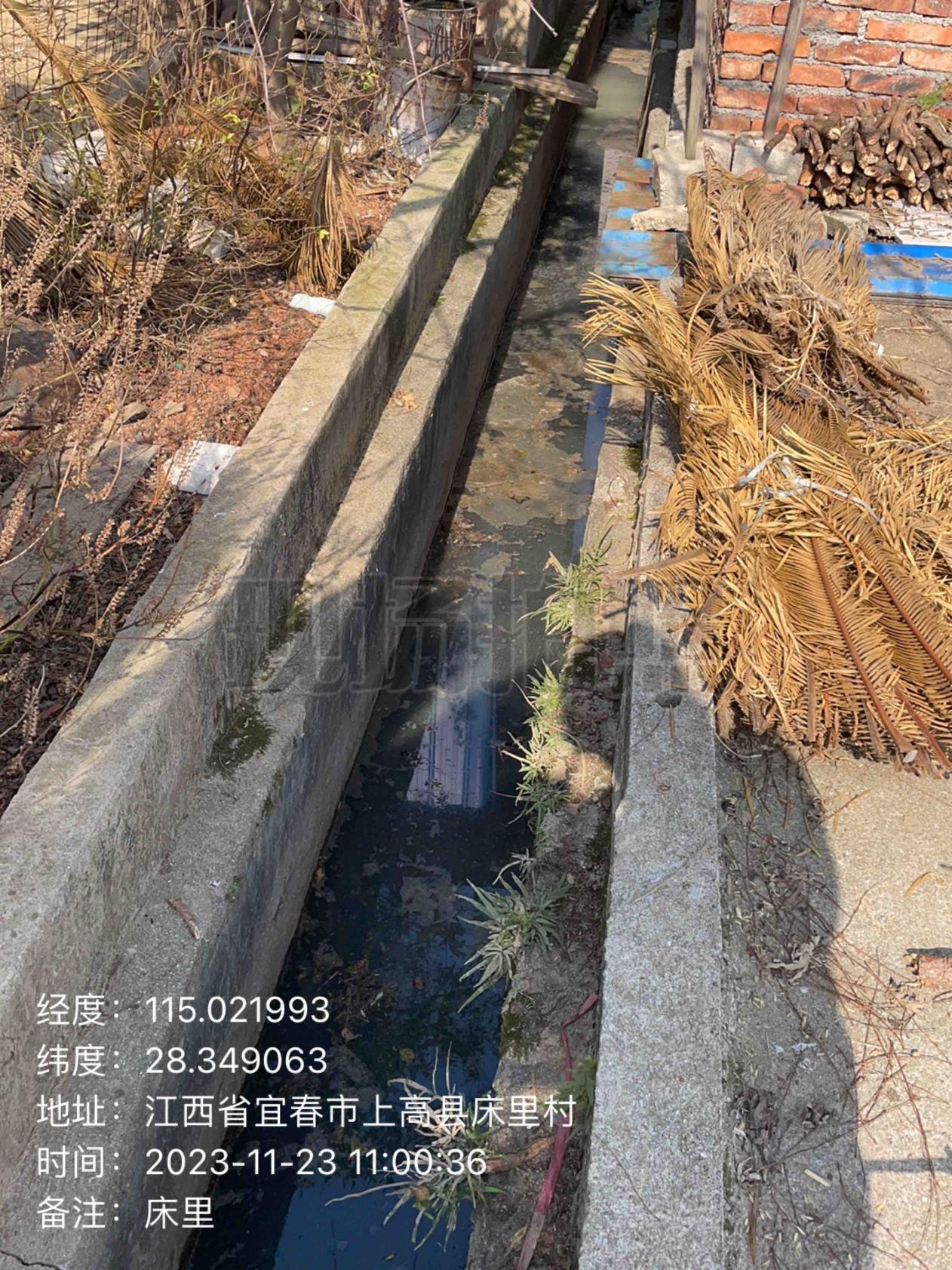 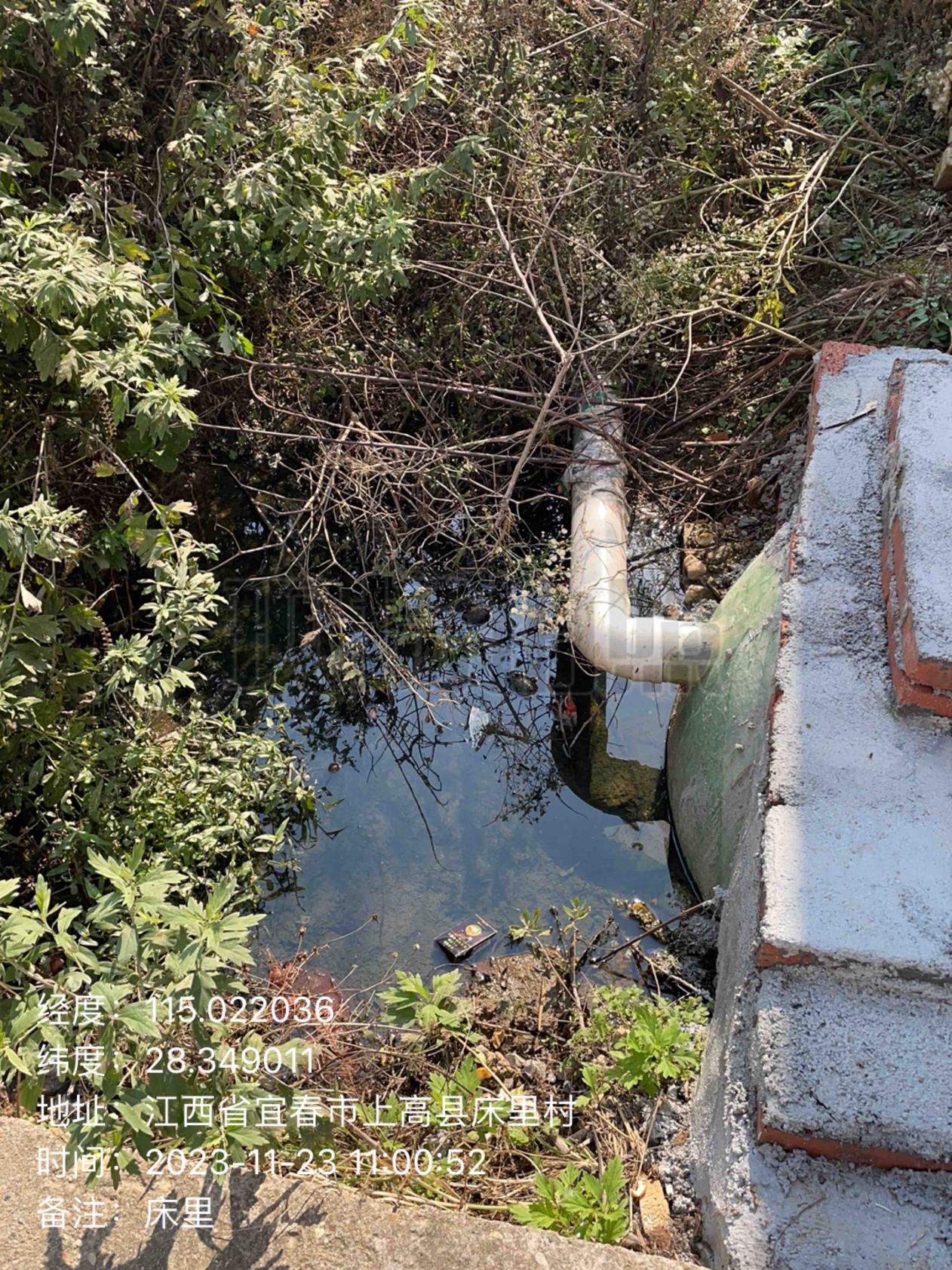 泗溪镇床里村老屋组中间水沟整治后：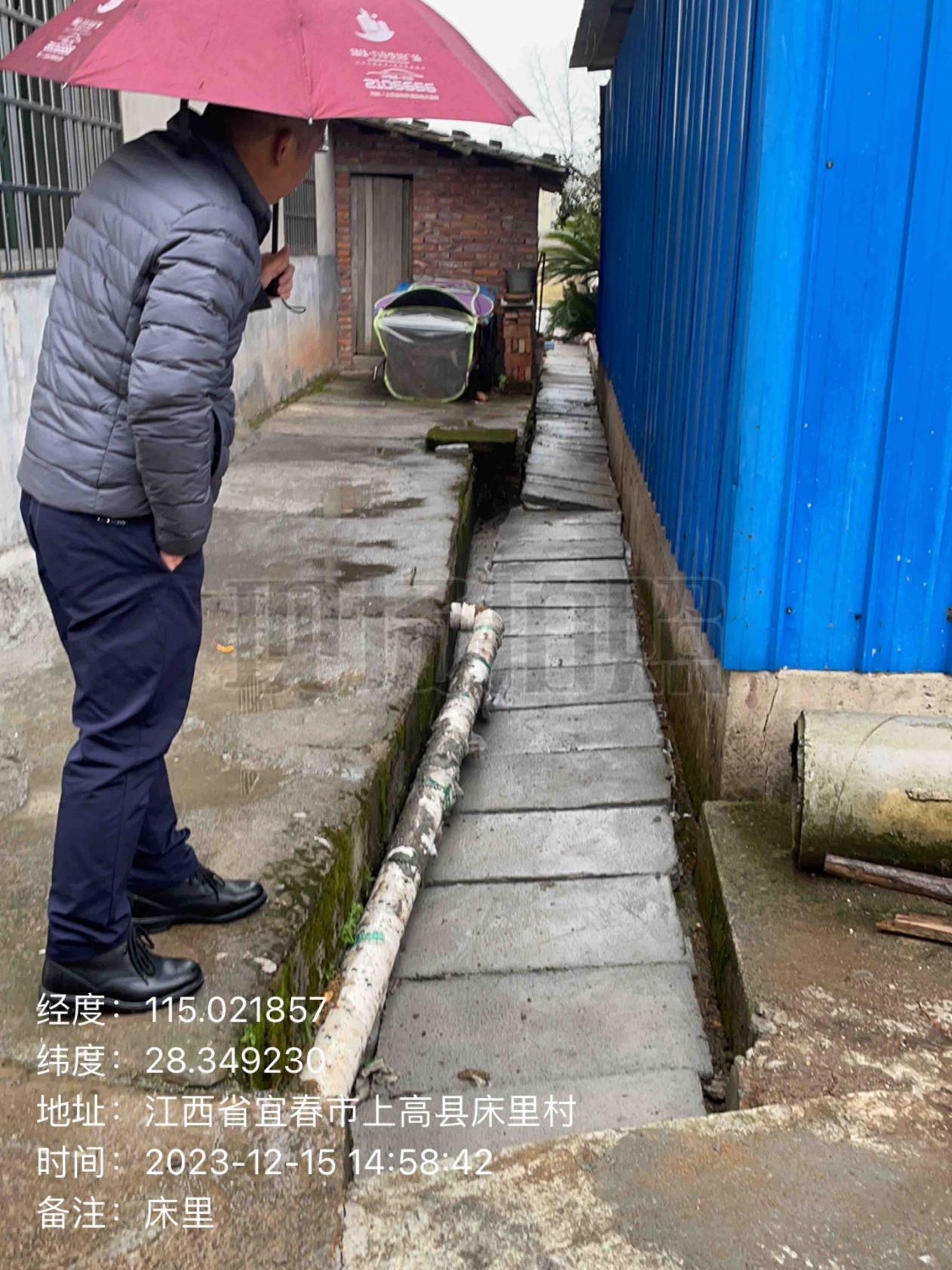 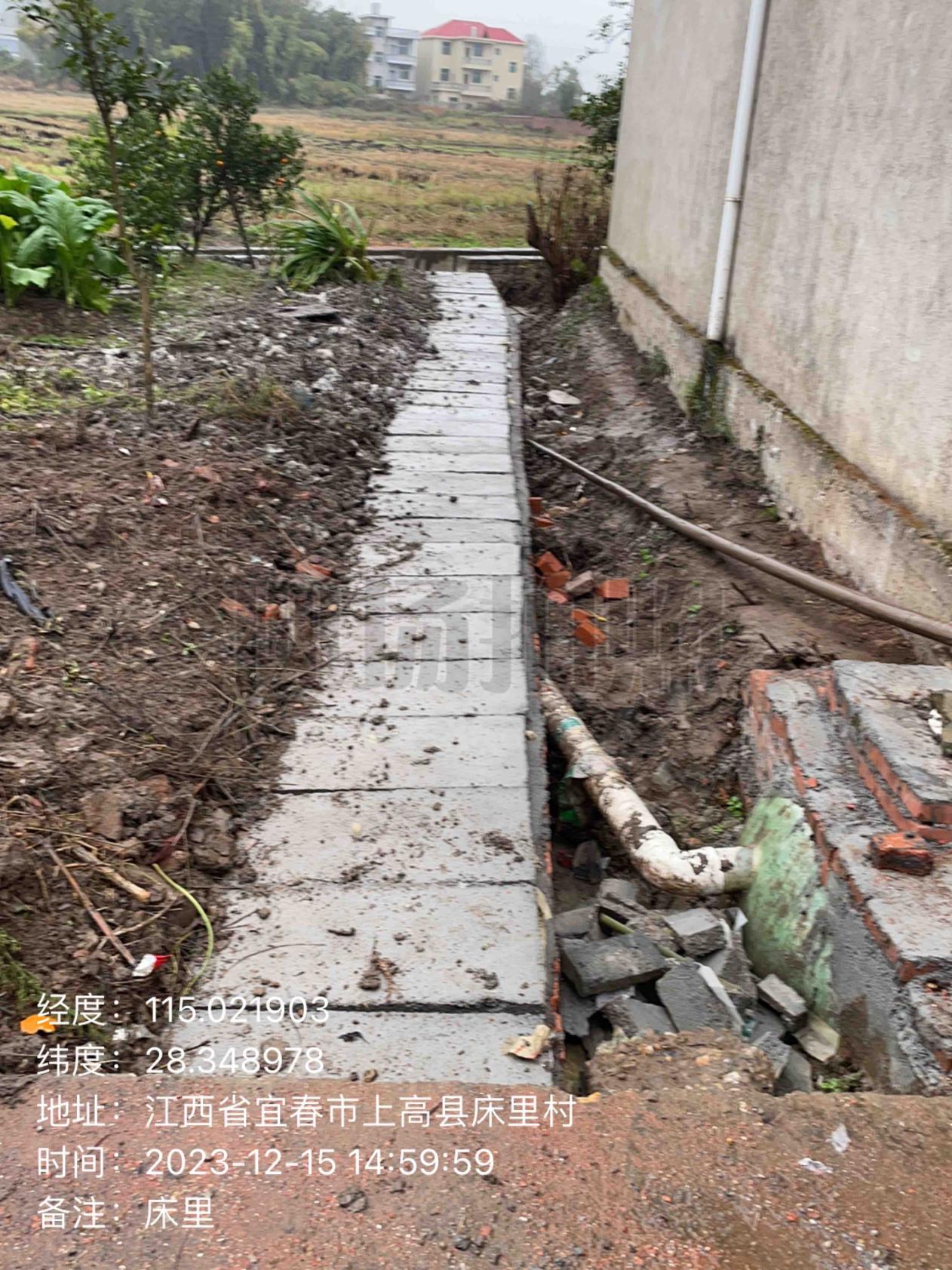 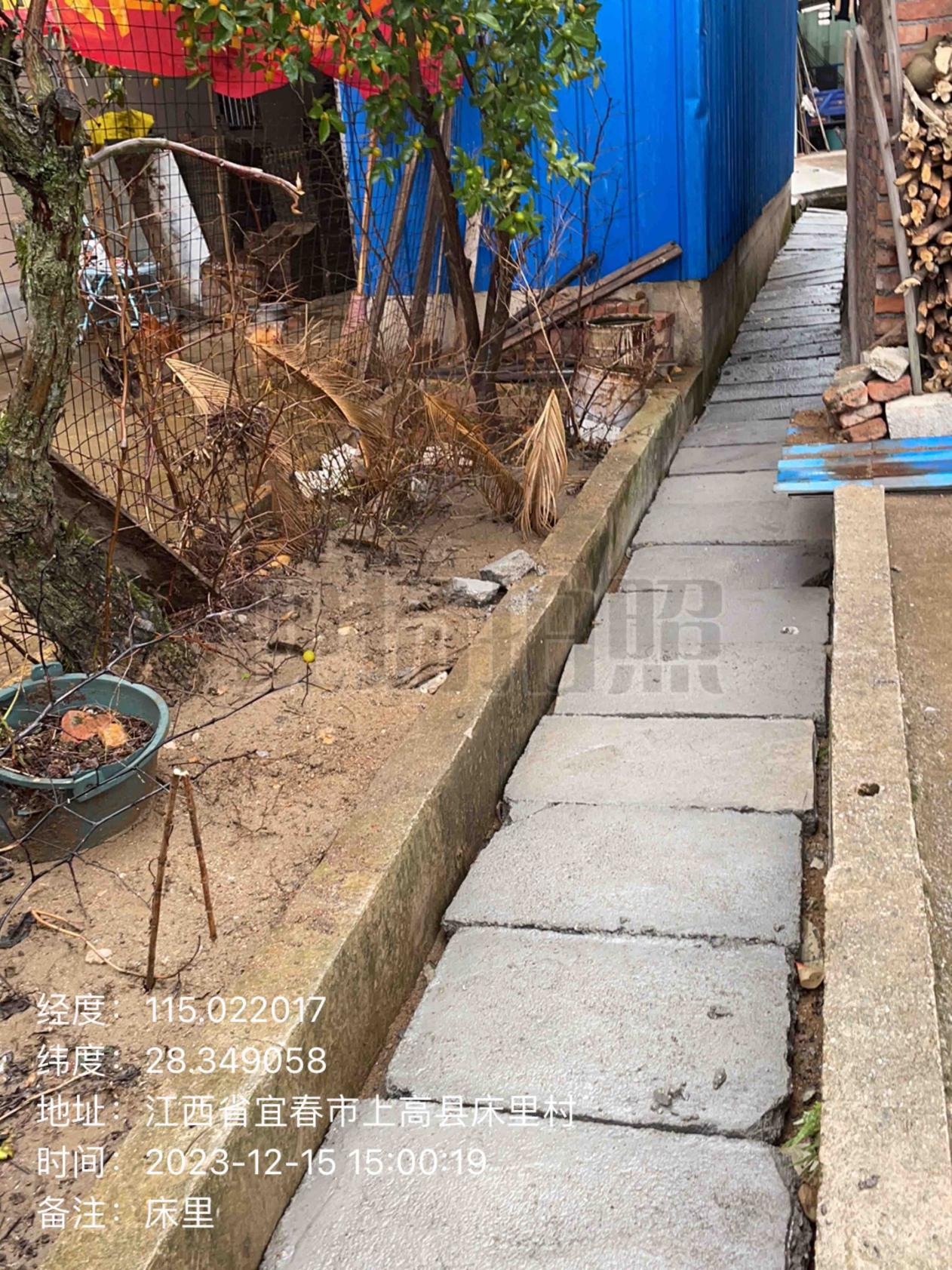 